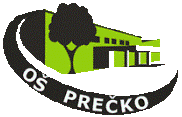 OSNOVNA ŠKOLA PREČKO   ZAGREB, Dekanići 6PREDMET: Planirane aktivnosti u vrijeme proljetnog odmora učenika  INFORMATIKA:Micro bit radionica 13. – 14. 04. (09:00 – 12:00 h ) voditelj Davorin Novosel, prof informatikeKNJIŽNICAObilježavanje Dana hrvatske knjige  18. – 19. 04. ( 12:00 – 15:00 h )  voditelj 
Martina Dumbović, dipl. bibliotekarPEDAGOŠKE RADIONICEPedagoška radionica za učenike 5. – 8. razreda 20. 04. ( 10:00 – 12:00 h ) voditelji Jasmina Rudić, mag. pedagogije i Monika Vlček, mag. soc. pedagogijeDramska radionica za učenike 5. – 8. razreda s ciljem poticanja učenika na dramske igre 19. 04. 2017. (10:00 – 13:00 h) voditeljica Katarina Jajčinović Hrastovski, dipl. pedagogLIKOVNA RADIONICALikovna radionica za učenike 1.- 4. razreda s ciljem razvoja kreativnosti kod učenika i poticanja učenika na likovno stvaralaštvo (potrebno donijeti likovnu aluminijsku foliju, krpu, tuš, kist i olovku/kemijsku ) 21. 04. 2017. ( 09:00 – 11:00 h ) voditeljice Petra Vančina, magistra primarnog obrazovanja i Martina Zajec, magistra primarnog obrazovanjaVIKENDOM U ŠPORTSKE DVORANE / REKRACIJANogomet, stolni tenis, odbojka, badminton 19. – 21. 04. ( 09:00 – 12:15 h )Treninzi Taekwondo kluba Osvit 13. 04.,  18. 04.,  20. 04., 21. 04. (18:00 – 19:00 h)Ravnateljica: mr.sc. Jadranka Oštarčević